Transportation Timeline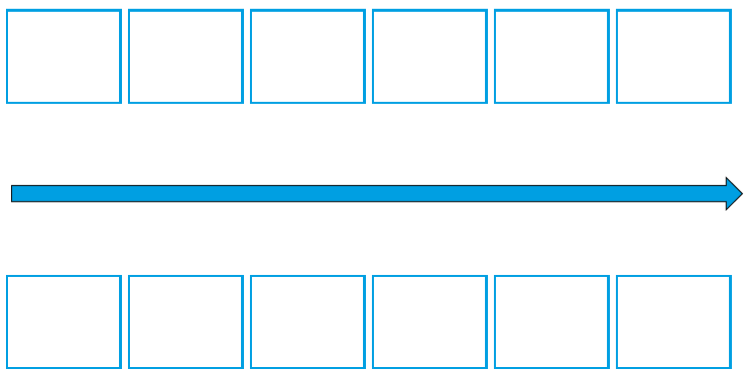 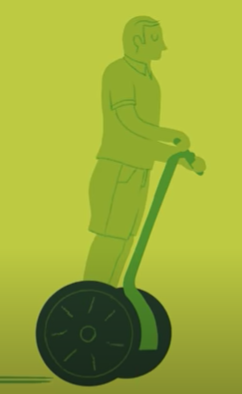 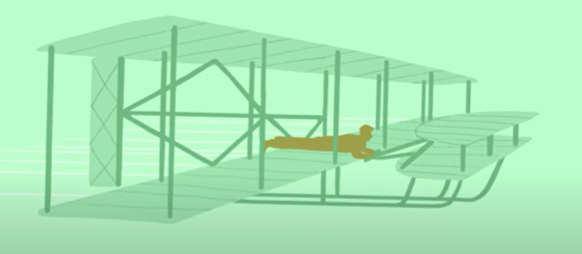 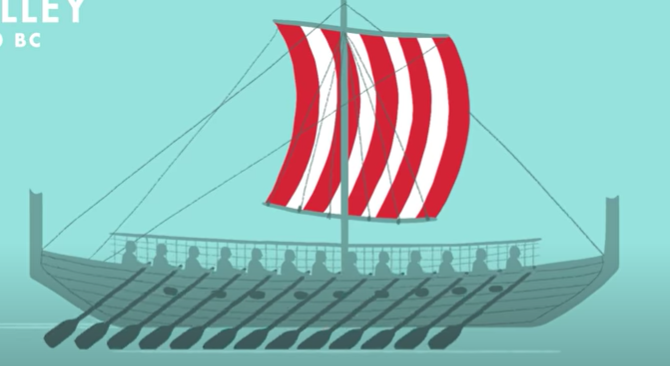 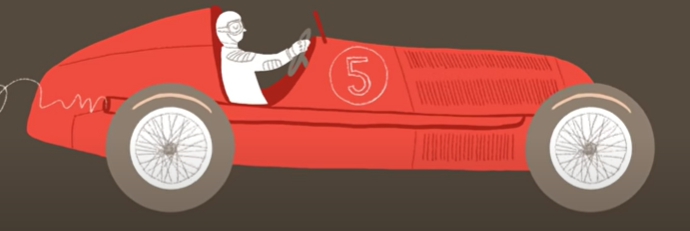 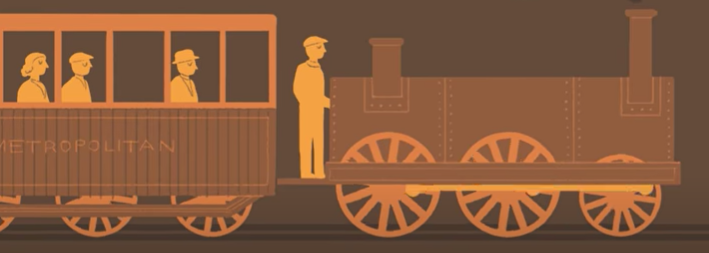 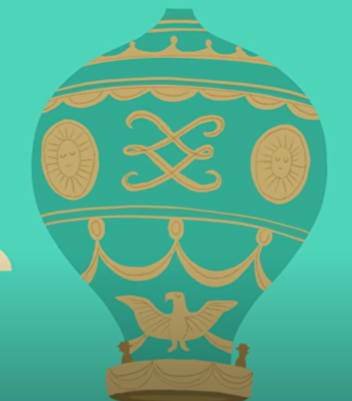 